 GMS Morning Announcement Today’s Date is:  2/11/2019Please stand for the pledge of allegiance.  I pledge allegiance to the flag of the United States of America and to the Republic for which it stands, one nation, under God, indivisible, with liberty and justice for all.We will now pause for a moment of silence.The Cool Tool For this Week: LeadershipGood Morning and here are today’s announcements: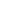 Valentine’s Day is fast approaching! Have you thought about what you will do for that special friend or someone in your life? How about a Crush Gram? Student Council will be selling Crush Grams Monday thru Friday, Feb 4th thru 8th for $1 each. You can choose to send an orange, grape, or strawberry Crush to all those special people you want to remember for Valentine’s Day. Delivery will be on Feb 14th.This week the National Junior Honor Society is recognizing Random Acts of Kindness week. We perform Random Acts of Kindness when we go beyond what is expected of us and reach out to help another person. There are three simple steps to performing a Random Act of Kindness:The 1st step is to find out what another person needs. For example, Sally has her hands full and she needs to open the door to get to her class. The second step is to think about how you would feel if you had that need. You might feel frustrated if your hands were full and you could not easily open the door by yourself.The final step to performing a Random Act of Kindness is to offer your help. Hold the door open and let Sally enter.There are hundreds of ways to show someone that you care. This week, look for opportunities to show that your care by performing Random Acts of Kindness.National Junior Honor Society will be hosting a blood drive on Wednesday, Feb 27th. You can help us by taking home the donor sheet you received 1st hour and having someone you know sign up to donate blood. If your donor shows up to donate, you will receive a pair of sunglasses and a case, and NJHS will treat you to a cookie monster dessert at lunch once the blood drive is complete. Please help us by asking your parents or anyone you know over the age of 16 to donate. Friday, February 15th, is the last day to take a test over a book from the 2019 Rebecca Caudill list and be invited to a voting party. Remember, you must read and pass a test over three from this year’s list in order to be eligible.Happy Birthday to Ruhi Patel and Jade BurbridgeToday’s lunch menu:Tenderloin, Waffle Fries & Fruit.Tomorrow’s Breakfast menu: Breakfast Pizza & Fruit. Have a Great Day!!